A Chairde, 

The Buffalo CYC Host Committee and Buffalo Fenians are very excited to be hosting the 2017 Continental Youth Championships at the West Seneca Soccer Complex in West Seneca, New York. This will be the first time for many of you visiting the Buffalo Niagara region. Our city and Buffalo Niagara Region have a lot to offer our visitors and are ready to welcome you and your team! A few things we pride ourselves in include Niagara Falls, the Waterfront, fantastic restaurants (both trendy and local), exciting live music venues and world renown architecture, riveting theatre and arts, and both professional and minor league sports. Experience the unexpected in Buffalo!Registration:  Registration for all visiting clubs will be held at the Adams Mark Hotel lobby (120 Church St, Buffalo, NY 14202) in Downtown Buffalo on Wednesday, July 26th from 6:00pm to 8:00pm. If you are not able to attend this registration event, you must register at the Main Registration Tent on Thursday morning prior to the start of competition.  Teams should arrive at the Complex one hour prior to the start of their first game.  Admission: 
There will be an admission fee of $10 per adult (18+) on both Friday and Saturday of the tournament; children under the age of 18 will be complimentary. This fee will help offset the tournament costs we have incurred in planning and producing this event. We thank you for your cooperation and helping us make this event a great success.Bus Transportation: 
The CYC Host Committee will be providing bus transportation to and from the hotels.  Bus service will start at approximately 6:15am and run until 8:00pm. In peak hours, buses will leave hotels every 10/15 minutes.  Once finalized the bus schedule will be available in your hotel lobby.   
Parking: 
There will be no available parking at the West Seneca Soccer Complex. We request all teams and families utilize the bussing system we have provided to transport you from the hotels to the complex and back. The last bus each day will be at 8:00pm.  For those that are local, there will be a satellite paid parking lot about one mile away at the West Seneca West Senior High School (3330 Seneca St, West Seneca, NY 14224). There will be a shuttle from the parking site to the complex and back. There will be no parking on Main St, Seneca St, or the side streets. Border Crossing:The Peace Bridge connects the cities of Buffalo, N.Y., Fort Erie, Ontario, Canada. Over one-mile long, with only three car lanes, Peace Bridge wait times can be long, especially on weekends or during special events. The Peace Bridge website will provide the most up to date wait times and status: http://www.peacebridge.com/ Dedicated NEXUS lanes both U.S. bound and Canada boundDuty-Free shopping available on sitePedestrian and bicycle crossingOpen 24 hrs per day, 7 days a week (NEXUS lane hours have different hours of operation)
Directions to the Tournament Complex:West Seneca Soccer Complex | 3747 Seneca St, West Seneca, NY 14224From Downtownhttps://binged.it/2u7iZQ6From Marriott Niagara Amhersthttps://binged.it/2u7rJ8AFrom Double Tree Hotel Amhersthttps://binged.it/2v5EcH5From Millennium and Hampton Inn Hotelshttps://binged.it/2u7aJQ0From Days Innhttps://binged.it/2v5LyKE From Residence Innhttps://binged.it/2u7itBEFrom Hampton Inn and Country Inn and Suites https://binged.it/2v66PnzMass: 
Mass will be celebrated on Sunday, July 30 at 8:00 am under the Food Tent Buses will be available for pick up at the hotels on Sunday morning. Everyone is welcome to attend.

Photographer: 
Total Sports Imaging Photography will be on site to take both team photos and individual action photos. More information will be sent out on how you can purchase the prints. Team pictures will be coordinated through TSI prior to or after your team game. 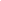 Water: Water Monsters have been rented for our water source this year.  They will be placed throughout the complex to refill water bottles that will be provided to each athlete, sponsored by Buffalo Niagara Sports Commission. Coaches will be handing the bottles out to each player on the first tournament day. Water towers on each field will be for players and coaches only. Please remember to stay hydrated throughout the day. 

Awards Presentations: 
Presentation of awards medals and cups will take place after each championship game on the Presentation Stage located near the Main Tent.  Finalists are asked to go directly to the Presentation Stage immediately after the conclusion of the game.  Medals and cups will be presented to both competing teams by a member of the CYC Steering Committee or Croke Park.
Field Layout: 
A layout of the fields for the 2017 CYC will be located at admissions and at the Main Registration Tent.  
Food Menu: 
A copy of the food menu that will be offered at the tournament complex is attached for your convenience and preparations.

Under 6 Competitions:
The U6 Competition will take place on Friday and Saturday at 8:00am.  U6 boys and girls will be divided up into teams.  Each player will be given a colored t-shirt for the competition. Medals will be awarded to players on Saturday.2017 O' Neill's Continental Youth Competition Schedule:
The Schedule is posted under "CYC Schedule" Tab at the top.  Please note thi is subject to change.

Lost & Found/Missing Children:
A Lost & Found area will be set up in the Main Registration Tent.
If you need an announcement for a missing child, please come to the Registration Tent and we will make an announcement over our PA system.   If you happen to find a child, please bring them to the tent and we will make appropriate arrangements to locate a member of their team/parent.
EMT/Medical Tent:
There will be a medical tent set up and staffed for the entire tournament. There will be four medics surveying the Complex in clearly marked golf carts. We also have an EMS command station onsite with an ambulance if needed. 

Other General Venue Information:There will be NO pets allowed (with the exception of visually impaired assistance dogs)There will be NO coolers, alcohol, weapons, and/or fire arms, allowed in the venue.You WILL be permitted to bring in tents and chairs to the venue. There will be designated areas for tents. No tents will be allowed adjacent to the playing fields.Volunteers will be wearing green shirts should you have any questions,  concerns or need assistanceThings to Do:A custom itinerary is attached for recommendations on things to do and see while you are in Buffalo.  Additional information will be available at registration and at Complex at the Buffalo Niagara Sports Commission tent. You may also visit the website for more information: www.visitbuffaloniagara.comThe Town Of West Seneca and City of Buffalo are very excited to be welcoming the 2017 Continental Youth Championships to the area.We hope you have an enjoyable, competitive and fun weekend and experience in our region.  Just make sure you don’t fill up on too many chicken wings!Sincerely,The Buffalo CYC Host Committee CYC Buffalo Website:Cycbuffalo.comCYC Website:cycgaa.orgCYC Buffalo Facebook:https://www.facebook.com/CYCGAA/Use the 2017 CYC Hashtag:#2017CYCBuffalo